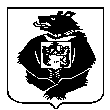 СОВЕТ ДЕПУТАТОВГОРОДСКОГО ПОСЕЛЕНИЯ «РАБОЧИЙ ПОСЕЛОК ЧЕГДОМЫН»Верхнебуреинского муниципального районаХабаровского краяРЕШЕНИЕ28.04.2014 № 68О согласовании максимальных предельных индексов изменения размера платы граждан за коммунальные услуги на территории  городского  поселения «Рабочий поселок Чегдомын» Верхнебуреинского муниципального района Хабаровского края В целях реализации положений Федерального закона № 417-ФЗ  в части ограничения темпов роста вносимой платы граждан за коммунальные услуги в Российской Федерации, руководствуясь Уставом городского поселения "Рабочий поселок Чегдомын" Верхнебуреинского муниципального района Хабаровского края, Совет депутатовРЕШИЛ:1. Согласовать максимальный предельный индекс изменения размера платы граждан за коммунальные услуги по городскому поселению «Рабочий поселок Чегдомын» Верхнебуреинского муниципального района Хабаровского края  на 2014 год  согласно приложению.2. Опубликовать настоящее решение в газете « Рабочее слово» и в Вестнике нормативных правовых актов органов местного самоуправления городского поселения «Рабочий поселок и разместить на официальном сайте городского поселения "Рабочий поселок Чегдомын»" в сети Интернет.3. Контроль за выполнением настоящего решения возложить на постоянную комиссию по планово-бюджетным вопросам и вопросам социального характера Совета депутатов городского поселения «Рабочий поселок Чегдомын» (О.Ю.Харламов).4. Настоящее решение вступает в силу после его официального опубликования.Председатель Совета депутатов					В.В. Ефремов	Глава городского поселения«Рабочий поселок Чегдомын»					С.Н. Касимов      Приложениек Решению Совета депутатов      городского поселения"Рабочий поселок Чегдомын»    				        от  28. 04. 2014 г. N 68Индексизменения размера платы граждан за коммунальные услуги по городскому поселению «Рабочий поселок «Чегдомын» Верхнебуреинского муниципального района Хабаровского края с 1 июля 2014 года_____________________________________________________________________________________№Наименование муниципального образованияГодМаксимальный предельный индекс по муниципальному образованию 1.Городское поселение «Рабочий поселок «Чегдомын» 20149,0 %